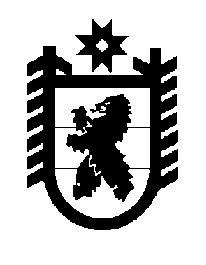 Российская Федерация Республика Карелия    ПРАВИТЕЛЬСТВО РЕСПУБЛИКИ КАРЕЛИЯПОСТАНОВЛЕНИЕот 8 апреля 2016 года № 138-Пг. Петрозаводск О внесении изменения в постановление Правительства 
Республики Карелия от 21 мая 2014 года № 160-ППравительство Республики Карелия п о с т а н о в л я е т:Внести в постановление Правительства Республики Карелия от 21 мая 2014 года № 160-П «О порядке осуществления бюджетных инвестиций в объекты капитального строительства, предназначенные для решения вопросов местного значения, финансовое обеспечение которых осуществляется за счет средств  федерального бюджета, Фонда содействия реформированию жилищно-коммунального хозяйства и (или) бюджета Республики Карелия» (Собрание законодательства Республики Карелия, 2014, № 5, ст. 800, № 12 ст. 2328) изменение, дополнив пунктами 4, 5 следующего содержания:  «4. Определить Государственный комитет Республики Карелия по транспорту уполномоченным органом, координирующим осуществление бюджетных инвестиций в объекты капитального строительства автомобильных дорог местного значения и искусственных дорожных сооружений на них, финансовое обеспечение которых осуществляется за счет средств федерального бюджета и (или) бюджета Республики Карелия.5. Определить казенное учреждение Республики Карелия «Управление автомобильных дорог Республики Карелия» государственным заказчиком, уполномоченным на реализацию бюджетных инвестиций  в объекты капитального строительства автомобильных дорог местного значения и искусственных дорожных сооружений на них, финансовое обеспечение которых осуществляется за счет средств федерального бюджета и (или) бюджета Республики Карелия.».           Глава Республики  Карелия                       			      	        А.П. Худилайнен